Сумська міська радаВиконавчий комітетРІШЕННЯНа виконання Закону України «Про адміністративні послуги»,  відповідно до Постанови Кабінету Міністрів України від 20.02.2013 № 118 «Про затвердження Примірного положення про центр надання адміністративних послуг», в рамках співробітництва з Програмою «U-LEAD з Європою», керуючись статтею 40 Закону України «Про місцеве самоврядування в Україні», виконавчий комітет Сумської міської ради ВИРІШИВ: Затвердити Концепцію вдосконалення системи надання адміністративних послуг і розвитку управління «Центр надання адміністративних послуг у м. Суми» Сумської міської ради (додаток 1). Затвердити План заходів щодо розвитку та вдосконалення системи надання адміністративних послуг управління «Центр надання адміністративних послуг у м. Суми» Сумської міської ради (додаток 2).Управлінню «Центр надання адміністративних послуг у м. Суми» (Стрижова А.В.) скерувати свою діяльність у відповідності до Концепції вдосконалення системи надання адміністративних послуг і розвитку управління «Центр надання адміністративних послуг у м. Суми» Сумської міської ради та План заходів щодо розвитку та вдосконалення системи надання адміністративних послуг управління «Центр надання адміністративних послуг у м. Суми» Сумської міської ради.Рішення набирає чинності з моменту офіційного оприлюднення на офіційному веб-сайті Сумської міської ради.Організацію виконання даного рішення покласти на заступника міського голови з питань діяльності виконавчих органів ради Пака С.Я. Міський голова 						            	О.М. ЛисенкоСтрижова 700-573Розіслати: Паку С.Я., Стрижовій А.В.Додаток 1до рішення виконавчого комітету Сумської міської радивід 18.08.2020 року  № 427Загальні положенняКонцепція вдосконалення системи надання адміністративних послуг і розвитку Центру надання адміністративних послуг у м. Суми Сумської міської ради (далі  – Концепція) розроблена з метою реалізації вимог Закону України від 06.09.2012 № 5203-VІ «Про  адміністративні послуги», відповідно до постанов Кабінету Міністрів України від 20.02.2013 № 118 «Про затвердження Примірного положення про центр надання адміністративних послуг», від  01.08.2013 № 588 «Про затвердження  Примірного регламенту центру надання  адміністративних  послуг», розпорядження Кабінету Міністрів України від 16.05.2014 № 523-р «Деякі  питання надання адміністративних  послуг органів  виконавчої влади через центри надання адміністративних послуг».Концепція визначає основні організаційно-правові питання розвитку та функціонування Центру надання адміністративних послуг у м. Суми Сумської міської ради (далі – ЦНАП) та спрямована на втілення у практику нових підходів у взаємовідносинах суб’єктів надання адміністративних послуг та суб’єктів звернення за принципом «єдиного вікна» та «єдиного офісу», що в подальшому дасть можливість отримувати максимальну кількість адміністративних послуг за європейськими стандартами.Мета та термін КонцепціїМетою Концепції є визначення стратегічного бачення розвитку ЦНАП на середньострокову перспективу (3 роки), а також створення зручних та доступних умов для надання мешканцям громади  та суб’єктам господарювання необхідних адміністративних послуг.Термін реалізації Концепції – 2021-2023 рр.Завдання КонцепціїЗавданнями Концепції є:- забезпечення належної системи управління сферою надання адміністративних послуг;- вдосконалення системи надання адміністративних послуг;- визначення Переліку нових адміністративних послуг, які надаються через ЦНАП;- розробка та затвердження інформаційних і технологічних карток нових адміністративних послуг;- надання максимально можливої кількості адміністративних послуг, у тому числі в електронному вигляді;- забезпечення отримання громадою повноважень з надання усіх адміністративних послуг, необхідних громадянам та суб’єктам господарювання, які делеговані або можуть бути делеговані державою органам місцевого самоврядування відповідного рівня;- забезпечення належної матеріально-технічної бази ЦНАП;- створення комфортних умов для обслуговування суб’єктів звернення та належних умов для роботи посадових осіб органу місцевого самоврядування;- забезпечення доступних та безбар’єрних умов для отримання адміністративних послуг усіма мешканцями об’єднаної територіальної громади (далі – ОТГ), в тому числі шляхом залучення старост до надання адміністративних послуг, впровадження інформаційних технологій.- забезпечення гендерної рівності та особливих потреб громадян на всіх етапах створення та функціонування ЦНАП. Поточний стан та проблеми, на розв’язання яких спрямована КонцепціяДо створення ЦНАП адміністративні послуги громадянам та суб’єктам господарювання в межах повноважень відповідно до Закону України «Про адміністративні послуги» надавалися виконавчими органами, структурними підрозділами і посадовими особами Сумської міської ради.При здійсненні повноважень щодо надання адміністративних послуг суб’єктам звернення існує кілька проблемних питань, основними серед яких можна виділити наступні: - після створення об’єднаної територіальної громади жителі населених пунктів, розташованих за межами м. Суми, втратили можливість отримувати адміністративні послуги, які надавались відповідними місцевими радами;- значна частина необхідних дозвільно – погоджувальних процедур для мешканців Сумської області надається виключно в ЦНАП м. Суми; - недостатнє матеріально-технічне забезпечення для ефективної роботи виконавчих органів і структурних підрозділів міської ради, зокрема, брак відповідного технічного та комп’ютерного обладнання, програмного забезпечення, засобів комунікації;- можливі виклики (ризики) погіршення доступності окремих адміністративних послуг, зокрема у сфері реєстрації актів цивільного стану, нотаріальних послуг, реєстрації/зняття з реєстрації місця проживання, у зв’язку з утворенням ОТГ.Заплановані заходи (шляхи вирішення наявних проблем)Для досягнення мети цієї Концепції та усунення наявних проблем будуть вживатися наступні заходи:- забезпечення ЦНАП достатньою кількістю персоналу, здійснення регулярних заходів з навчання та підвищення його кваліфікації, зокрема, щодо політики недискримінації;- створення на базі ЦНАП навчального центру для підвищення кваліфікації адміністраторів, суб’єктів надання адміністративних послуг, навчання громадян цифрових навичок в рамках проєкту ДІЯ. - організація надання через ЦНАП усіх адміністративних послуг, які належать до власних та делегованих повноважень міської  ради. Надання послуг з реєстрації актів цивільного стану; реєстрації місця проживання; «нотаріальні дії», що вчиняються посадовими особами органів місцевого самоврядування у населених пунктах, де немає нотаріусів; реєстрації прав на нерухоме майно, реєстрації юридичних осіб та фізичних осіб – підприємців, надання витягів з Державного земельного кадастру;- вжиття заходів для надання через ЦНАП адміністративних послуг з видачі паспорта громадянина України та паспорта громадянина України для виїзду за кордон, а також надання адміністративних послуг у сфері соціального захисту населення, пенсійного забезпечення; надання послуг підприємств-монополістів у сферах енерго-; водо-; тепло- забезпечення; - утворення віддалених місць для роботи адміністраторів (спеціалістів).  Залучення до надання окремих адміністративних послуг старост;- впровадження інформаційних технологій при наданні адміністративних послуг, в тому числі інтеграція з інформаційними системами органів державної влади, розширення переліку електронних послуг;- створення належної системи інформування громади про адміністративні послуги та роботу ЦНАП, в тому числі через веб-сторінку, сторінки у соціальних мережах, місцеві ЗМІ;- встановлення pos-терміналів на робочих місцях адміністраторів в приміщені ЦНАП.У межах виконання зазначених заходів будуть використовуватися також механізми:- узгоджених рішень з органами виконавчої влади для надання адміністративних послуг у сфері соціального захисту населення; реєстрації земельних ділянок; пенсійного забезпечення, підприємствами монополістами;  організація оперативного документообігу з такими органами.Крім того, для реалізації Концепції будуть вжиті такі організаційні заходи:- вивчення кращих практик організації надання адміністративних послуг в Україні;- створення дієвої системи зворотного зв’язку з суб’єктами звернень та громадою загалом, розгляду пропозицій та зауважень громадян щодо організації надання адміністративних послуг у громаді, в тому числі при формуванні (розширенні) Переліку послуг для ЦНАП, при плануванні облаштування ЦНАП, при впровадженні суттєвих новацій у роботі ЦНАП, при щорічному оцінюванні роботи ЦНАП;- щорічне звітування перед місцевою радою та громадою щодо реалізації цієї Концепції та виконання щорічних планів (програми) її впровадження.- питання забезпечення гендерної рівності.Усі заходи будуть плануватися та впроваджуватися з урахуванням найкращих стандартів та практик гендерної політики, антикорупційної політики, захисту навколишнього середовища та енергозбереження.Витрати та джерела їх покриттяДля покриття витрат на створення і функціонування ЦНАП будуть використані надходження до місцевого бюджету у вигляді плати за надання адміністративних послуг (адміністративний збір); інші кошти місцевого бюджету; державна субвенція на розвиток інфраструктури ОТГ; кошти проектів міжнародної технічної допомоги та інші дозволені законодавством джерела.Оцінка фінансових ресурсів, необхідних для реалізації Концепції (з обґрунтуванням їх обсягів), буде проведена після розробки відповідного Плану заходів та кошторису. Очікувані результати Від реалізації Концепції очікуються наступні результати:для громадян та суб’єктів господарювання – отримання максимально можливої кількості необхідних адміністративних послуг в громаді, в комфортних, доступних та безбар’єрних умовах у належному ЦНАП, в тому числі на його віддалених робочих місцях;для працівників ЦНАП та інших посадових осіб, долучених до надання адміністративних послуг – належні умови роботи, регулярні заходи з підвищення кваліфікації;для громади загалом – прозорі умови надання адміністративних послуг, покращений інвестиційний клімат, збільшення надходжень до місцевого бюджету за надання адміністративних послуг.Наші очікувані стандарти:- усі мешканці громади матимуть доступ до основного офісу ЦНАП, його територіальних підрозділів та віддалених місць для роботи адміністраторів на відстані не більше 25 км;- організація роботи ЦНАП не менше 40 прийомних годин протягом тижня, в тому числі робота ЦНАП два дні  на тиждень до 20:00 та в один вихідний день;- надання найважливіших адміністративних послуг за інтегрованим підходом та моделлю життєвих ситуацій («народження», «шлюб», «паспорт», «реєстрація бізнесу», «переїзд/придбання нерухомості», «придбання земельної ділянки», «житлова субсидія», «вихід на пенсію» тощо);- можливість оплати платних адміністративних послуг безпосередньо у приміщенні ЦНАП з використанням pos-терміналів на робочих місцях;- можливість отримати довідкову інформацію щодо адміністративних послуг телефоном, електронною поштою, через офіційні сторінки в соціальних мережах протягом усіх робочих годин ЦНАП.Начальник управління «Центр надання адміністративних    послуг   у м. Суми» Сумської міської ради                                                                       А.В.СтрижоваДодаток 2до рішення виконавчого комітету Сумської міської радивід 18.08.2020 року  № 427ПЛАН ЗАХОДІВщодо розвитку та вдосконалення системи надання адміністративних послуг Центру надання адміністративних послуг у м. Суми Сумської міської радиНачальник управління «Центр надання адміністративних  послугу  м. Суми» Сумської міської ради                                                                                                                                             А.В.Стрижова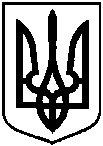 Від 18.08.2020 №  427Про затвердження Концепції вдосконалення системи надання адміністративних послуг і розвитку управління «Центр надання адміністративних послуг у м. Суми» Сумської міської ради№ з/пНайменування заходуТермін виконанняВідповідальний за виконанняПриміткаМоніторинг Переліку адміністративних послуг, які надаються Сумською міською радою в межах власних та делегованих повноважень і за узгодженими рішеннями з іншими суб’єктами надання адміністративних послуг, забезпечивши надання таких груп послуг:державна реєстрація актів цивільного стану (рекомендувати Громаді звернутись до Мін’юсту щодо внесення доповнення до переліку адміністративно-територіальних одиниць, в яких здійснюється надання послуг у сфері ДРАЦС через ЦНАП, затвердженого наказом Мін’юсту від 29.08.2018 № 2825/5); реєстрація місця проживання; послуги соціального характеру (призначення державних допомог, житлових субсидій тощо); вклейка фото в паспорт (25, 45 років); видача паспорта громадянина України у формі картки, закордонного паспорта (після встановлення паспортного обладнання);  державна реєстрація речових прав на нерухоме майно; державна реєстрація юридичних осіб, фізичних осіб-підприємців; видача відомостей з Державного земельного кадастру; пенсійні адміністративні послуги (ПФУ);«місцеві послуги» (земельні, житлові тощо); видача документів дозвільного характеру;реєстрація транспортних засобів. постійноЗаступник міського голови з питань діяльності виконавчих органів ради (за належністю), начальник управління "Центр надання адміністративних послуг у м. Суми", суб’єкти надання адміністративних послугПровести аналіз Переліку адміністративних послуг, які надаються на теперішній час, визначити доцільність окремих з них, виключити ті, які не є адміністративними послугами.Назви послуг привести у відповідність до розпорядження КМУ від 16.05.2014 № 523, зі змінами. Врахувати рекомендований Перелік адміністративних послуг, розроблений Програмою «U-LEAD з Європою». Постійний моніторинг чинного законодавства з метою розширення переліку адміністративних послуг на території Сумської громади. Коштів не потребує.Своєчасно, відразу після прийняття змін до законодавства з питань надання адміністративних послуг, вносити такі зміни до інформаційних і технологічних карток адміністративних послуг, суб’єктами надання яких є Сумська міська рада, її виконавчі органи та посадові особи. Отримати від інших суб’єктів надання адміністративних послуг нові інформаційні і технологічні картки.За потребоюСуб’єкти надання адміністративних послуг, начальник управління "Центр надання адміністративних послуг у м. Суми", заступник міського голови з питань діяльності виконавчих органів ради (за належністю)Інформаційні та технологічні картки мають бути актуальними та розробленими відповідно до вимог програми «ULEAD з Європою». Інформаційні картки мають бути оприлюднені на офіційному сайті ЦНАП разом з бланками заяв та зразками їх заповнення, а також інформацією, яка може знадобитись суб'єкту звернення при отримання адміністративної послуги.Коштів не потребує.Відслідковувати актуальність посадових інструкцій посадових осіб управління «Центр надання адміністративних послуг у м. Суми», своєчасно вносити та затверджувати зміни. постійноНачальник управління "Центр надання адміністративних послуг у м. Суми", керівники відділів та секторів управління "Центр надання адміністративних послуг у м. Суми"  Забезпечити безперервність виконання функцій/повноважень, у тому числі з надання адміністративних послуг за тимчасової відсутності основного працівника (взаємозамінність). Універсальність адміністраторів.Коштів не потребує.Моніторинг переліку адміністративних послуг, що надаються у ВРМ, та забезпечення фактичного надання цих груп послуг в територіальних підрозділах ЦНАП: державна реєстрація актів цивільного стану (рекомендувати Громаді звернутись до Мін’юсту щодо внесення доповнення до переліку адміністративно-територіальних одиниць, в яких здійснюється надання послуг у сфері ДРАЦС через ЦНАП, затвердженого наказом Мін’юсту від 29.08.2018 № 2825/5); реєстрація місця проживання; послуги соціального характеру (призначення державних допомог, житлових субсидій тощо); вклейка фото в паспорт (25, 45 років); «місцеві послуги» (земельні, житлові тощо);біометричні документи.За потребоюЗаступник міського голови з питань діяльності виконавчих органів ради (за належністю), начальник управління "Центр надання адміністративних послуг у м. Суми", старостиНазви послуг застосовувати у відповідності до розпорядження КМУ від 16.05.2014 № 523, зі змінами. Врахувати рекомендований Перелік адміністративних послуг, розроблений Програмою "U-LEAD з Європою".Коштів не потребує.Співпрацювати із спеціалістами Програми "U-LEAD з Європою" щодо отримання інституційної допомоги. Визначити потребу у навчанні посадових осіб для участі у навчальних заходах Програми "U-LEAD з Європою"Протягом терміну співпраці згідно з Угодою про партнерствоЗаступник міського голови з питань діяльності виконавчих органів ради (за належністю), начальник управління "Центр надання адміністративних послуг у м. Суми", старостиКоштів не потребує.Забезпечити навчання адміністраторів управління "Центр надання адміністративних послуг у м. Суми", посадових осіб Сумської міської ради, які залучені до надання адміністративних послуг, шляхом участі в семінарах, тренінгах, тощо. в терміни, визначені для проведення тренінгівЗаступник міського голови з питань діяльності виконавчих органів ради (за належністю), начальник управління "Центр надання адміністративних послуг у м. Суми", адміністратори старостиОбов'язкова участь в навчальних заходах, які передбачені Програмою "U-LEAD з Європою", самоосвіта.Коштів не потребує.Запровадити інструменти для сплати за адміністративні послуги у ЦНАП (платіжний термінал, POS-термінали на робочих місцях)січень 2021 Заступник міського голови з питань діяльності виконавчих органів ради (за належністю), начальник управління "Центр надання адміністративних послуг у м. Суми"Доцільно надати перевагу встановленню платіжного терміналу, який забезпечить, оплату адміністративних послуг безпосередньо на робочому місці адміністратора.Кошти планується використати з міського бюджету та залучених джерел.Забезпечити доступи до реєстрів відповідним посадовим особам, а саме до: Державних реєстрів реєстрації транспортних засобів;Державного реєстру речових прав на нерухоме майно; Єдиного державного реєстру юридичних осіб, фізичних осіб-підприємців та громадських формувань; Державного земельного кадастру; Державного реєстру актів цивільного стану громадян; Реєстру територіальної громади (gromada.dmsu.gov.ua);Власних реєстрів. Постійно Начальник управління "Центр надання адміністративних послуг у м. Суми"Застосування цих реєстрів у щоденній роботі працівників ЦНАП, підвищення оперативності та якості надання адміністративних послуг.Коштів не потребує.Забезпечити постійне і своєчасне оновлення інформації на сайтах міської ради та ЦНАП про:адресу ЦНАП та територіальних підрозділів;телефони та електронну адресу ЦНАП та його територіальних підрозділів;порядок надання відповідних адміністративних послуг; режим доступу до приміщення, в якому здійснюється прийом суб’єктів звернень (графік роботи ЦНАП та його територіальних підрозділів);наявність сполучення громадського транспорту, під’їзних шляхів та місць паркування;інформаційних карток, бланків, зразків заповнення тощоПостійно Начальник управління "Центр надання адміністративних послуг у м. Суми" Коштів не потребує.Запровадити систему професійної підготовки та підвищення кваліфікації для посадових осіб органу місцевого самоврядування, залучених до надання адміністративних послуг, шляхом:вивчення актуальних версій НПА з питань надання адміністративних послуг та змін до них;вивчення методичних та інструктивних матеріалів, розміщених на сайті U-LEAD та на офіційних сайтах суб’єктів надання адміністративних послуг;вивчення досвіду роботи інших ЦНАП в Україні. ПостійноЗаступник міського голови з питань діяльності виконавчих органів ради (за належністю), начальник управління "Центр надання адміністративних послуг у м. Суми", адміністратори, суб’єкти надання адміністративних послуг.Роботу з підвищення кваліфікації організувати шляхом проведення щомісячних занять в навчальній залі ЦНАП, до участі в яких залучати всіх посадових осіб органу місцевого самоврядування, які залучені до надання адміністративних послуг. Тематику занять визначати з урахуванням змін до НПА та аналізу проблемних питань, які виникли в процесі практичної роботи. Долучати до проведення навчань Всеукраїнську асоціацію центрів надання адміністративних послуг.Коштів не потребує.Визначитись з обсягами і джерелами фінансування управління "Центр надання адміністративних послуг у м. Суми"  на наступні рокиПід час підготовки рішення про міський бюджет на наступний рікНачальник управління "Центр надання адміністративних послуг у м. Суми",  директор Департаменту фінансів, економіки та інвестиційОрганізувати і провести інформаційно-просвітницьку компанію щодо висвітлення діяльності ЦНАП серед населення.Забезпечити інформування населення громади щодо роботи ЦНАП через офіційні сайти та сторінки в соціальних мережахПостійно Начальник управління "Центр надання адміністративних послуг у м. Суми"  Роботу організувати на підставі окремого Плану щодо інформування і залучення громадян, затвердженого розпорядженням міського голови. План скласти на підставі ситуаційного аналізу. Підготовку Плану і складання аналізу здійснити на основі методичних рекомендацій Програми U-LEAD. Коштів не потребує.